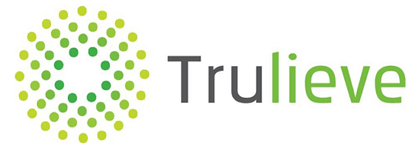 									CSE: TRUL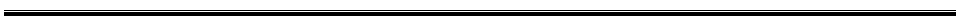 Trulieve Cannabis Corp. to Host its Third Quarter 2018 Results 
Conference Call and Webcast on November 19, 2018Toronto, ON – November 5, 2018 – Trulieve Cannabis Corp. (Trulieve or the “Company”) (CSE: TRUL), a vertically integrated "seed to sale" company and the first and largest fully licensed medical cannabis company in the State of Florida, will release its 2018 third quarter financial results on Monday, November 19, 2018, before markets open. Following the release, management will host a conference call on the same day, Monday, November 19, 2018, at 10:00 a.m. Eastern Time to review the financial results. All interested parties can join the conference call by dialing 1-888-231-8191 or 647-427-7450, conference ID: 3737588. Please dial in 15 minutes prior to the call to secure a line. The conference call will be archived for replay until Monday, November 26, 2018 at midnight, ET. To access the archived conference call, please dial 1-855-859-2056 and enter the encore code 3737588. A live audio webcast of the conference call will be available at:  https://event.on24.com/wcc/r/1874806/BE70DB8D218BCC2BCA414D04A7C8EC2A. Please connect at least 15 minutes prior to the conference call to ensure adequate time for any software download that may be required to join the webcast. An archived replay of the webcast will be available for 90 days by clicking the link above.About Trulieve Trulieve is a vertically integrated “seed to sale” company and is the first and largest fully licensed medical cannabis company in the State of Florida. Trulieve cultivates and produces all of its products in-house and distributes those products to Trulieve branded stores (dispensaries) throughout the State of Florida, as well as directly to patients via home delivery. Trulieve is listed on the Canadian Securities Exchange under the symbol TRUL. This press release does not constitute an offer to sell or a solicitation of an offer to buy nor shall there be any sale of any of the securities in any jurisdiction in which such offer, solicitation or sale would be unlawful. The securities have not been and will not be registered under the United States Securities Act of 1933, as amended (the “U.S. Securities Act”), or the securities laws of any state of the United States and may not be offered or sold within the United States (as defined in Regulation S under the U.S. Securities Act) unless registered under the U.S. Securities Act and applicable state securities laws or pursuant to an exemption from such registration requirements. To learn more about Trulieve, visit www.Trulieve.com. ###Contact:Kevin DarmodyDirector, Investor Relations	(850) 480-7955 	IR@trulieve.com
	